Tips, Tricks, and Activities: Teaching Math to 2nd Language LearnersWI TESOL Conference, 2019 Mark SullivanWarmup Activity: Can you solve it? Can you explain it?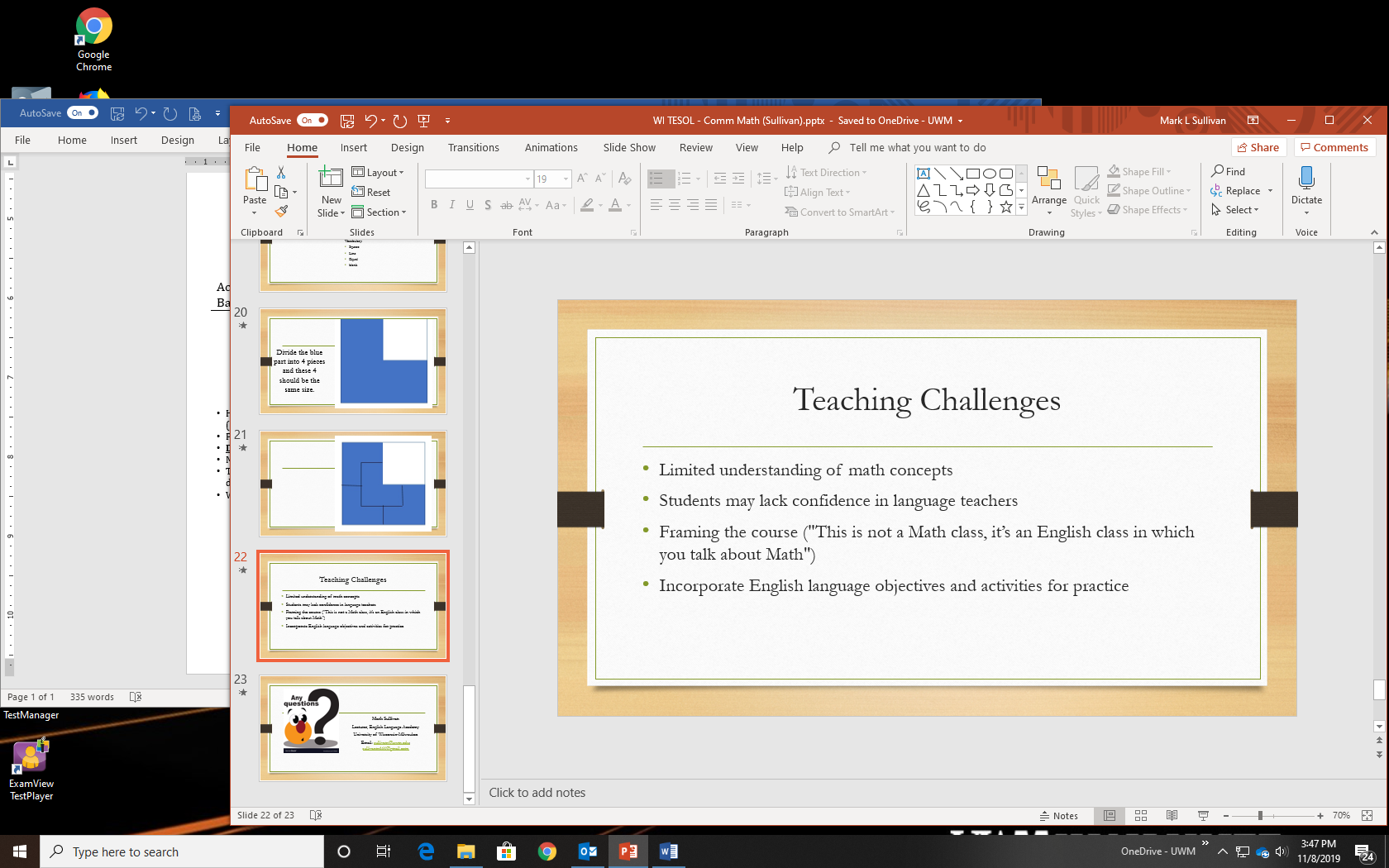 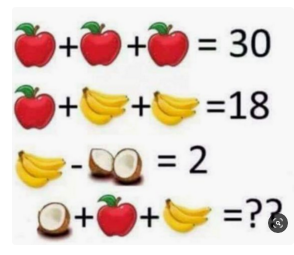 Background Information“International students, especially those bound for the United States, are heavily driven to study abroad by one factor: Improved career prospects.” wenr.wes.org“International students [focus] on STEM and business majors, majors which tend to lead to high earning careers.” -www.studyusa.comTeacher Education Programs “popping up:” Focus on STEM FieldA need among international students for GRE Test PreparationEnglish for Specific Purposes (ESP): A need for special programs for undergraduate and graduate degree-seeking studentsActivity Ideas: Teaching Math + EnglishAssessment IdeasNote-taking SkillsUse 3-column Note-taking System (www.youtube.com/watch?v=mr7dz-IEJTE) Khan Academy (www.khanacademy.org) or Ted Talks (www.ted.com/talks)Math PresentationStudents choose a Math problem (a famous one or their own)Students prepare a presentation, and explain “how to solve it” step-by-step-International English Center, University of Colorado BoulderQuestions? My contact information is below:Mark SullivanLecturer, English Language Academy, University of Wisconsin-MilwaukeeEmail: sullivam@uwm.edu; sullivanm444@gmail.comActivity 1 (Info Gap): Re-learn Basic Math ConceptsActivity 2: “Teachers” and “Students” Powerpoint ExerciseActivity 3: “Readers” and “Artists” Whiteboard Exercise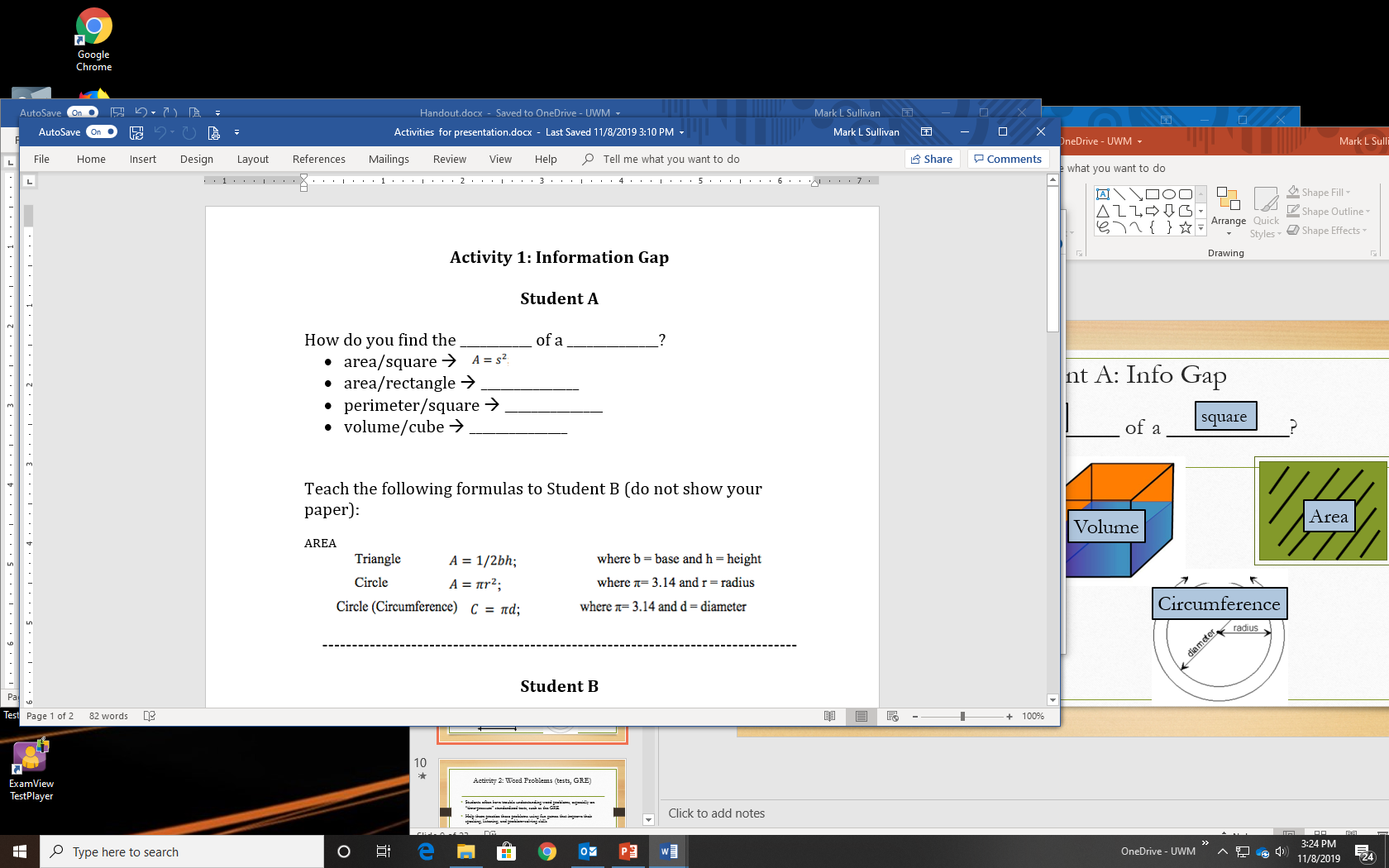 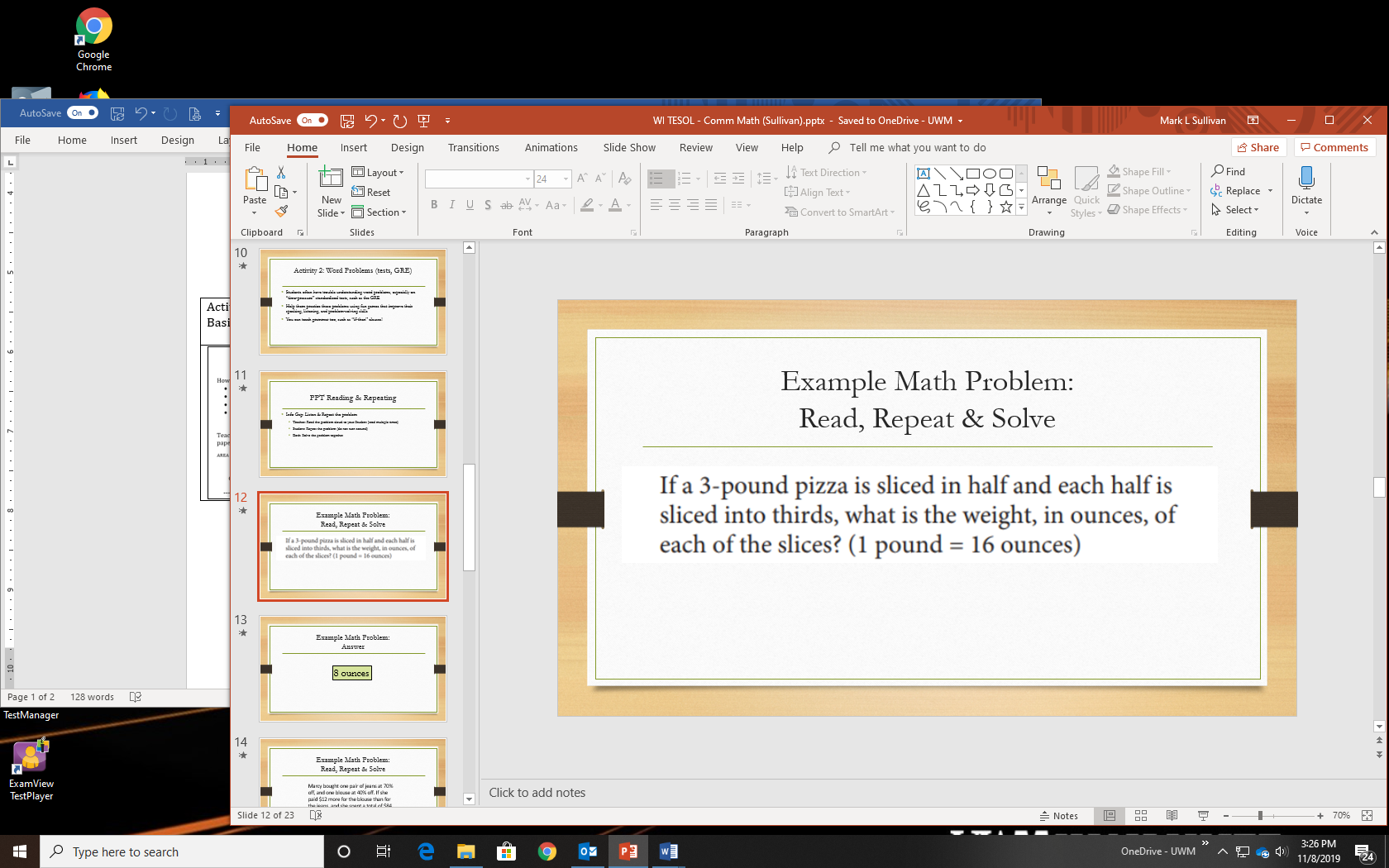 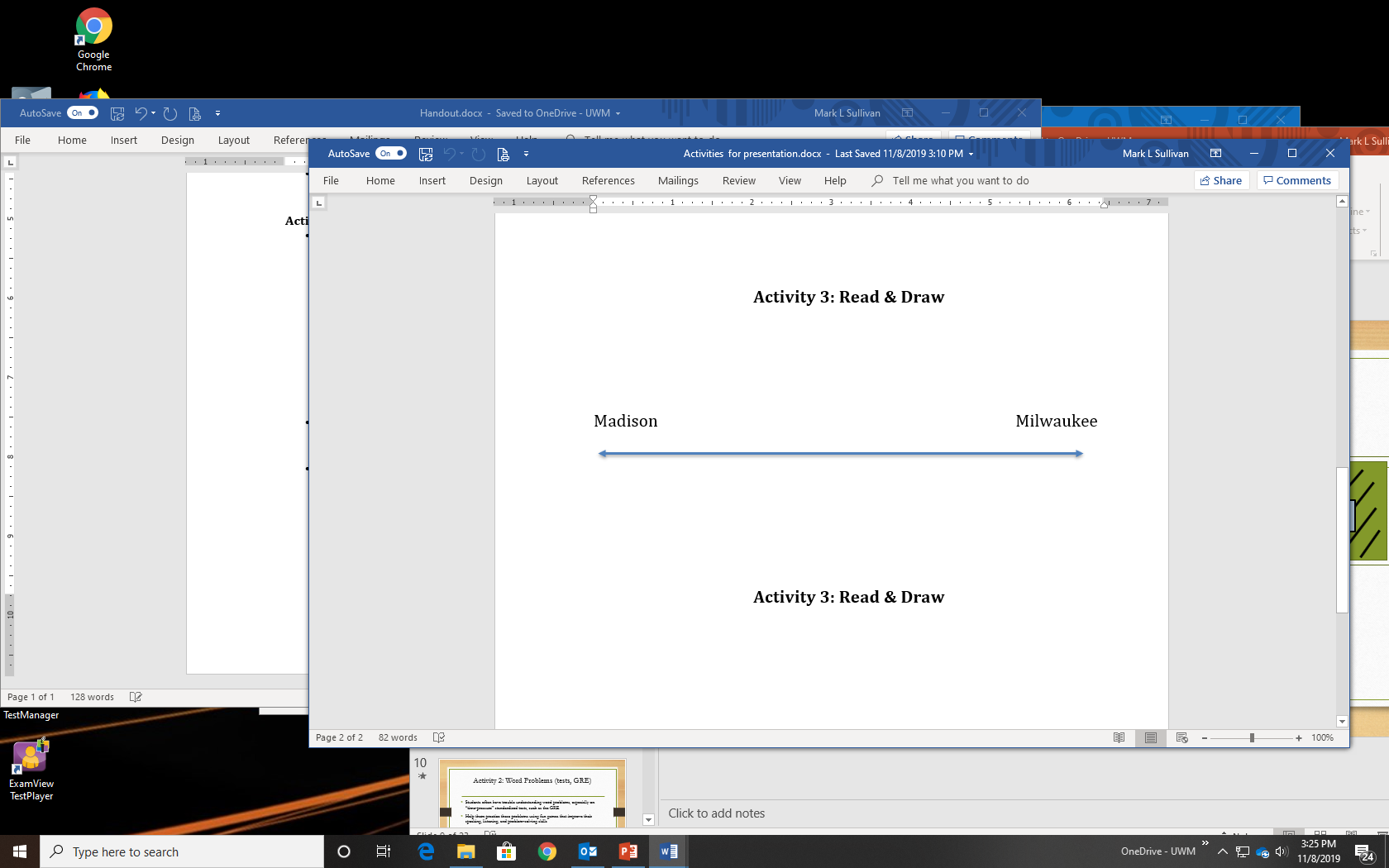 Have students face each other in their chairs (across from each other)Pass out sheets (A sheet & B sheet)Do not show each other your sheetsModel as a whole classTake turns asking & answering questions to determine the formulasWalk around & monitor; assist as neededDivide students into “Teachers” and “Students”Have them stand up  “Teachers” face the board (PPT), and “Students”  face away – not allowed to turn around“Teachers” read the problem aloud to “Students,” and they repeat (let them repeat multiple times)Everyone: Turn around and try solving the problem Divide students into “Readers” and “Artists”Give “Artists” a whiteboard marker and “Readers” the word problemHave them stand up  “Artists” go to an area of the whiteboard with their marker“Readers” read the problem aloud to “Artists,” who then  draw what they hearOnce finished, solve the problem together using the drawing